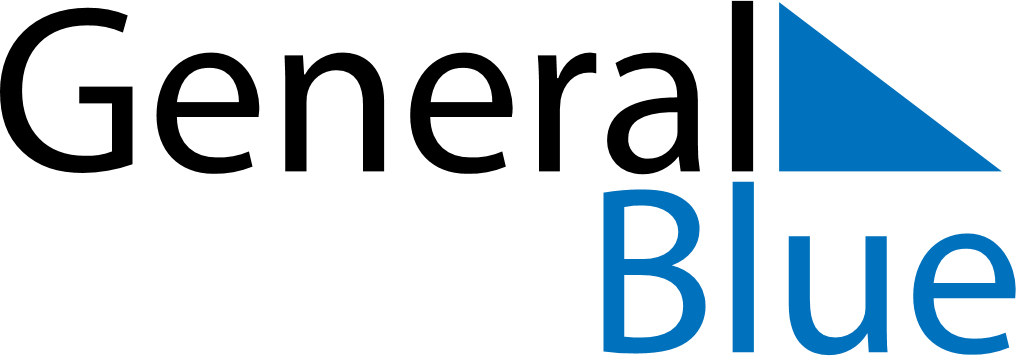 December 2024December 2024December 2024December 2024December 2024December 2024Hincesti, MoldovaHincesti, MoldovaHincesti, MoldovaHincesti, MoldovaHincesti, MoldovaHincesti, MoldovaSunday Monday Tuesday Wednesday Thursday Friday Saturday 1 2 3 4 5 6 7 Sunrise: 7:30 AM Sunset: 4:19 PM Daylight: 8 hours and 49 minutes. Sunrise: 7:31 AM Sunset: 4:18 PM Daylight: 8 hours and 47 minutes. Sunrise: 7:32 AM Sunset: 4:18 PM Daylight: 8 hours and 46 minutes. Sunrise: 7:33 AM Sunset: 4:18 PM Daylight: 8 hours and 44 minutes. Sunrise: 7:34 AM Sunset: 4:17 PM Daylight: 8 hours and 43 minutes. Sunrise: 7:35 AM Sunset: 4:17 PM Daylight: 8 hours and 41 minutes. Sunrise: 7:36 AM Sunset: 4:17 PM Daylight: 8 hours and 40 minutes. 8 9 10 11 12 13 14 Sunrise: 7:37 AM Sunset: 4:17 PM Daylight: 8 hours and 39 minutes. Sunrise: 7:38 AM Sunset: 4:17 PM Daylight: 8 hours and 38 minutes. Sunrise: 7:39 AM Sunset: 4:17 PM Daylight: 8 hours and 37 minutes. Sunrise: 7:40 AM Sunset: 4:17 PM Daylight: 8 hours and 36 minutes. Sunrise: 7:41 AM Sunset: 4:17 PM Daylight: 8 hours and 35 minutes. Sunrise: 7:42 AM Sunset: 4:17 PM Daylight: 8 hours and 34 minutes. Sunrise: 7:43 AM Sunset: 4:17 PM Daylight: 8 hours and 34 minutes. 15 16 17 18 19 20 21 Sunrise: 7:44 AM Sunset: 4:17 PM Daylight: 8 hours and 33 minutes. Sunrise: 7:44 AM Sunset: 4:17 PM Daylight: 8 hours and 32 minutes. Sunrise: 7:45 AM Sunset: 4:18 PM Daylight: 8 hours and 32 minutes. Sunrise: 7:46 AM Sunset: 4:18 PM Daylight: 8 hours and 32 minutes. Sunrise: 7:46 AM Sunset: 4:18 PM Daylight: 8 hours and 31 minutes. Sunrise: 7:47 AM Sunset: 4:19 PM Daylight: 8 hours and 31 minutes. Sunrise: 7:47 AM Sunset: 4:19 PM Daylight: 8 hours and 31 minutes. 22 23 24 25 26 27 28 Sunrise: 7:48 AM Sunset: 4:20 PM Daylight: 8 hours and 31 minutes. Sunrise: 7:48 AM Sunset: 4:20 PM Daylight: 8 hours and 31 minutes. Sunrise: 7:49 AM Sunset: 4:21 PM Daylight: 8 hours and 31 minutes. Sunrise: 7:49 AM Sunset: 4:21 PM Daylight: 8 hours and 32 minutes. Sunrise: 7:49 AM Sunset: 4:22 PM Daylight: 8 hours and 32 minutes. Sunrise: 7:50 AM Sunset: 4:23 PM Daylight: 8 hours and 33 minutes. Sunrise: 7:50 AM Sunset: 4:23 PM Daylight: 8 hours and 33 minutes. 29 30 31 Sunrise: 7:50 AM Sunset: 4:24 PM Daylight: 8 hours and 34 minutes. Sunrise: 7:50 AM Sunset: 4:25 PM Daylight: 8 hours and 34 minutes. Sunrise: 7:50 AM Sunset: 4:26 PM Daylight: 8 hours and 35 minutes. 